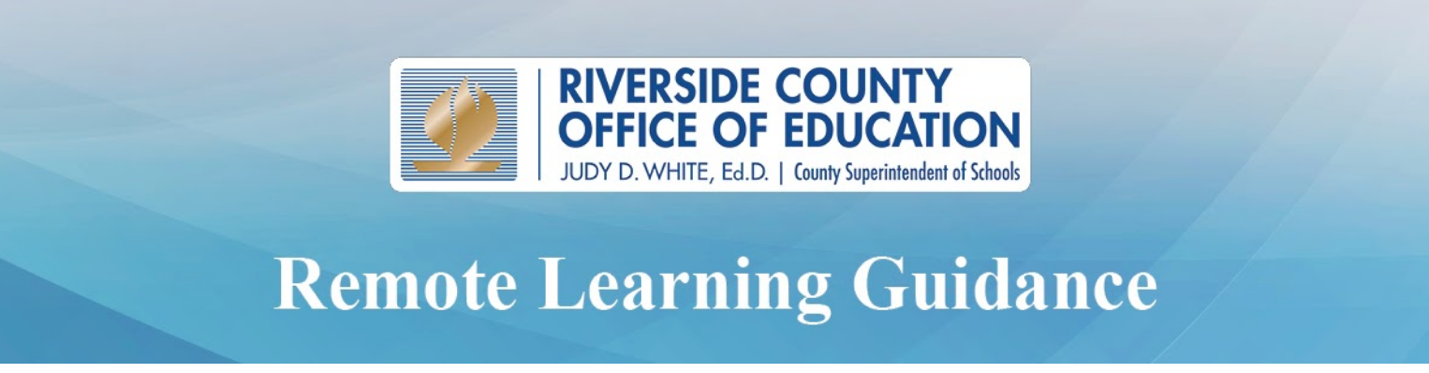 https://docs.google.com/document/d/1T2SPsEEf3oSUw24h3JmNqdy1MiuOqTSfQ9_bIm5kvFk/edit#Contents:AcknowledgmentsIntroductionPedagogy and PracticesAccessibility ContentTools and ResourcesInfrastructure and DevicesAcknowledgmentsAll educators share the primary goal of high-quality continuity of education for each student. The purpose of this document is to support teachers and administrators as they work toward moving their teaching and learning online. While this document is by no means comprehensive, the State Board of Education is hopeful that educators will find it useful. Many individuals from several county offices of education and school districts in California contributed to this document. The lead authors are from the Riverside County Office of Education.Dennis Large, Ed.D., Eric Calderon, Heidi Baynes, Steve Hickman, Ed.D., Mike LeffinIntroductionIt is important to understand that taking teaching and learning online involves more than just uploading files and video links to a learning management system (LMS). Teaching remotely requires a different approach. It is a skill to be learned. Educators who have taught online know that there are some specific pedagogies and practices that help make online learning effective. This document attempts to support the move to remote learning by examining four  major categories of online teaching and learning: a) Pedagogy and Practices, b) Accessibility, c) Content, d) Tools and Resources, and e) Infrastructure and Devices. The Pedagogy and Practices section covers several considerations for effective online teaching and learning. Specific strategies are noted with links to further information and resources. This is the best starting place for any teacher who is planning to teach online for the first time. The Accessibility section addresses the accessibility needs of English Learners, Students with Disabilities, and other students who need support in accessing content when learning remotely. The Content section shares some free and low-cost courses and materials available to teachers. Some of these are stand-alone courses and others are designed to supplement the online teaching. This section is divided into two subsections: a) Content for students, and b) content for educators. The Tools and Resources section provides examples of the many sites and apps that support remote learning. These tools are not content-specific, rather, they offer affordances that can make learning online more engaging and effective. The Infrastructure and Devices section examines the technology needed for a successful transition to remote learning. The section also emphasizes the importance of having the educational services staff working closely with the information technology services staff in order to realize the goal of high-quality continuity of education for each student.Finally, Albert Einstein is credited with saying, “in the midst of every crisis, lies great opportunity.” So we should not forget to look at the opportunity in front of us. We know that after our students graduate from high school, they will live in a world that will frequently require them to learn and work online. As we explore options for teaching and learning online, we are also providing opportunities for our students to learn vital skills such as self-regulation, time management, and organization. For many of our students, this will be their first experience having to manage their own learning in such a way. Part of a quality online program during this time is supporting students in developing the skills and habits necessary in order to be successful in the global digital society they will enter as adults.Pedagogy and PracticesWhile remote learning offers many positives (time-shifting, pace-shifting, personalization, etc.), student engagement can easily be compromised by the lack of face-to-face interaction. It is important to note that the affordances of technology and of online learning overlap in many ways with the needs of English Learners and Students with Disabilities. Fortunately, there are several strategies that can help teachers keep all students engaged while learning remotely. Be present as the instructorInstructor presence is a critical factor in the success of online learning. A weekly video posted by the teacher allows students to connect with the teacher’s image and voice. The video can be short, 3 minutes or less. In that amount of time, the teacher can review highlights of the previous week, and do a quick introduction of what is coming in the current week. Simple videos can be recorded by using any number of screencasting apps such as Screencastify. Instructors should also be present by engaging students through asking questions and responding to questions. There are many online tools that can help teachers with monitoring discussion boards, replying to questions, and asking probing questions of the whole class, groups, and individual students. Use frequent formative assessments. While present with students, it can be much easier to determine which students may be struggling with new learning. When teaching online, use free and freemium tools such as Google Forms, Microsoft Forms, Poll Everywhere, Mentimeter and your learning management system to gauge student learning and plan instructional moves and personalization that helps to keep all students on track. Here is a list of more formative assessment tools.Work as a groupSetting up an effective online learning environment can be overwhelming. It can also be isolating. Teachers should remember that they can work together to create engaging lessons and activities for students. Sharing with colleagues will reduce stress and the workload. When working with colleagues, remember you can share classes and resources through your LMS or Google Classroom. This could enable teachers to assign activities in one class from other shared classes.Focus on active learningOver the last decade, K-12 education has been slowly moving away from the lecture model. All of the reasons that make movement toward active learning in the face-to-face classroom a good idea also apply to the virtual classroom. To engage students who are not in the room during a lesson, teachers should consider creating a mix of:Robust discussionsCollaborative work Video and audio clipsHands-on exercises Individual work timeChunk content into smaller piecesLearning online can be more taxing physically and intellectually than learning in a face-to-face environment. Teachers should avoid frequently assigning long text passages or even long videos. 4 Tips for Content ChunkingContent Chunking for EngagementContent Chunking for Instructional Design  Hold “Office Hours”Consider setting specific times during the day that you would be available via a web-conferencing tool. Students could check in if they have questions about assignments - or if they just need to see and hear their teacher. Here are a few free or low-cost tools:ZoomGoogle MeetMicrosoft TeamsCreate smaller groupsStudents who are learning virtually still need to make connections with others. When teachers create some of their assignments as group work, students are able to experience the continuity of their relationships. It can be more meaningful to assign students to smaller groups to review and comment upon each others’ work. Smaller groups are also more effective at ensuring that all students participate equitably. Be careful with your timeAs mentioned previously, teaching online can be very time-consuming for teachers. In a face-to-face classroom, when a question is asked by the instructor, one or two students might answer. When a teacher uses a discussion board online, the expectation is that all students will respond. At that point, a teacher can get lost in trying to respond to each student's response. A better strategy is to respond directly to some of the student responses. Some online teachers keep a tally to make sure that they respond to each student at least weekly, but not for every discussion assignment. Grade levels and specific needs of students will help drive how frequently to respond to each student.Give multimedia options for assignmentsWhile it can be expedient for teachers to grade quizzes and short papers, many students will be more highly engaged by assignments that allow them to create. Engagement and learning can be enhanced when students are encouraged to create content through the use of slides, videos, podcasts, blogs, data visualizations, websites, infographics, etc.Here are some tools that students can use to create:Best Tech Creation Tools from Common Sense Education20 Best Online Creation Tools for StudentsStay flexible with pacingIn the face-to-face classroom it is relatively easy to keep students working at the same pace. The teacher can assign a task and collect the work at the end of the period. Individual learning styles, particularly when it comes to pace, will be evident in the remote learning environment. Consider these strategies:Have all work for the week posted by the start of the week and due at the end of the week (or even over the weekend).Try working with “windows of time” instead of specific due dates for some assignments. Be prepared to differentiate due dates for students who struggle with the rigor or style of remote learning.Other tips:Preparing to take school onlineTeaching remotelyEffective remote teaching with Microsoft Effective teaching onlineEnabling distance learning through GSuiteAccessibilityIt is critical to ensure the accessibility of resources for all students. In particular, when considering students with IEPs or 504 plans, first consult with your district office regarding federal, state, and local guidelines for these students as related to needs for remote learning. Below are some general strategies for helping ensure equity and accessibility for all students. It is important to note that this does not constitute legal advice. This section is designed to share some best practices regarding accessibility of content when designing remote learning environments.Take advantage of the accessibility features built into most LMS systems:Using the heading styles will allow screen reader software to navigate from section to section.Use font, size, and text formatting to distinguish between items or to navigate. Ensure no information is conveyed solely by color or sound. Use Alt-Text to allow users with screen readers or with slow connection to identify your images, graphs and charts.Enable tool tips so that descriptions appear when users hover over images, graphs, and charts. Provide transcripts of video or audio announcements made by teachers. If you read from a script, your script should be posted as the transcript.If linking to external videos, make sure the videos have closed captioning available.Use descriptive titles, headers and subtitles to provide added context. Use meaningful text in links to make it easier for users to predict where navigation will take them. For example, avoid “click here” or “read more.”Provide a balance of text, image, video and audio. Instruction and resources provided in more than one format provides broader support for the greatest number of users. Teachers should verify that the external resources they link to have the accessibility features. ContentStudents: This section lists resources for delivering content to students. Best practice would be to start by leveraging some of the resources that you already use in your face-to-face instruction. Additionally, you should check with your district to see what is already available to you and supported by your district’s IT department. *Disclaimer: Some apps collect a certain amount of user data. It is imperative that you check with your IT department before using apps that require student accounts. Find out more by visiting the website for the CA Student Data Privacy Alliance. Educators: This section lists resources for online professional learning. As with the section above, best practice would be to check with your district to see what is already available to you and supported by your district’s IT department. Tools and ResourcesThe table below lists online resources that can help teachers supplement lessons and activities, construct engaging tasks, and follow some best practices for remote learning. Best practice would be to start by leveraging some of the resources that you already use in your face-to-face instruction. Additionally, you should check with your district to see what is already available to you and supported by your district’s IT department. *Disclaimer: Some apps collect a certain amount of user data. It is imperative that you check with your IT department before using apps that require student accounts. Find out more by visiting the website for the CA Student Data Privacy Alliance. Infrastructure and DevicesConsiderations for Students:Content filter on device to meet CIPA (Child Internet Protection Act)Adequate network connectivity at home or designated locationWifi at homeSpectrum free internet  Call 1 (844) 488-8398Kajeet www.kajeet.com School2Home affordable Internet https://www.school2home.org/affordable_internet_offersEnsure that provided device is able to accomplish desired outcomesChromebooksiPadTabletsWindows/Mac If technical issues arise, LEA should have resources to assist. Consideration for students with IEPConsideration for language learnersConsideration for Williams Act and equitable access to studentsConsiderations for Educators:Adequate network connectivity at home or designated locationAccess to curriculum or district distance learning platforms offsiteSupport on the use of technology and platform offsiteLEA should also consider how to support educators and staffConsiderations for Parents: Parents’ guide to Google ClassroomContentAnnotationNotesCalifornia State Library K-12 Online Content ProjectThis free resource supports learning and research opportunities with free access to Encyclopedia Britannica, Teaching Books.net, and ProQuestMay need to use single signon login information. Otherwise, contact your site or district library staff for more information.CalSNAP and CaliforniaStreaming CalSNAP searches the premier licensed media content in CaliforniaStreaming PLUS a curated collection from Khan Academy, Pics4Learning, Library of Congress, Common Sense Media, CK-12, etc.Free trial through April 30. Username/Password is calsnap CK-12This resource offers a host of online textbooks, simulations, and study guides that are free to teachers and students. Many can be linked to learning management systems and tools such as Google ClassroomFreeCommon Sense MediaResources for parents for apps, games, and resourcesFreeDiscovery EducationA host of video and lessons for most content areas as well as lesson plans and professional learning for effective 21st century instructional practices.Requires an accountEdmentumK-12 Content for delivery through LMS. Multiple options for content, remediation and assessmentPaidEdXAn online collection of courses designed largely for secondary and adult learning, but provides useful resources and learning opportunities for advanced learners.FreeEpic BooksMassive resources for online reading of all text types. Free to parents right now.Florida Virtual SchoolsAvailable to schools outside of Florida. A wealth of courses available to be delivered through LMSPaidGooruA collection of free online resources for almost any content area.Freekids.nationalgeographic.comBooks, articles, photos, science experiments, etc.FreeOER CommonsOER Commons is a public digital library of open educational resources. Explore, create, and collaborate with educators around the world to improve curriculum.FreeProject GutenbergA free collection of of 61,000 downloadable classic textsFreeScholastic Learn at HomeEvery day includes four separate learning experiences, each built around a thrilling, meaningful story or video. Kids can do them on their own, with their families, or with their teachers.FreeVirtual Gifted and Talented Enrichment Support Materials (from Kentucky)Grades K-12;Critical thinking, creativity, leadership, visual arts, drama, dance, music, language arts, math, science, social studies12 Museums that offer virtual toursPage with links to virtual tours of some of the world’s best museumsAP English Writing ClinicA free 3-week AP English Writing clinicDesmos Classroom ActivitiesDesmos Main websiteA collection of free and engaging digital activities for teachers and students to help every student learn math and love learning mathDreamBox LearningAn adaptive, online K-8 math program proven to raise student achievement while supporting informed decision making 90-day free trialRequires students to create free accountAvailable in SpanishGlobal GoalsFree lessons and resources for PBL.“These goals have the power to create a better world by 2030, by ending poverty, fighting inequality and addressing the urgency of climate change. “History for Kids - Fun Facts and Social StudiesFree online history network with games, quizzes and worksheetshttp://www.bartolo.cl/Website for hearing Spanish readings with comprehension and gamesDual Language Target Language Spanishhttps://pbskids.org/games/spanish/Website where kids can practice language through games (Spanish available)Dual Language Target Language Spanishillustrativemathematics.orgExplore the growing library of free resources, designed to help educators understand and implement the standards. You'll find instructional and assessment tasks, blog posts, curriculum blueprints, videos, downloadable documents, and more.Math tasks that need to be downloaded to use with students at home.Inside MathematicsGrade 2-12 resources such as math tasks, re-engagement lessons and videos including connections of the math standards and social and emotional learningLinked to Tools for Educators Page, resources are free to download and printKhan AcademyA wide variety of topics, content areas, and lessons for all grade levels.Math - This is aligned directly with Illustrative Math/Open Up for 6th-8th GradeKlein ISDDual Language (Spanish) resourcesDual Language Target Language SpanishMathematics Assessment ProjectGrade 6 - HS free downloadable lessons and tasks focused on developing math concepts and problem-solving of non-routine problems.Melbourne SymphonyMelbourne Symphony Orchestra Is Now Live-Streaming Concerts for FreeMetropolitan OperaMetropolitan Opera Will Offer Free Streams from 7:30pm EST each nightMystery ScienceVirtual Science lessons organized by grade levelNew Perspectives on LearningK-6 math online platform modules and teacher PDContact Cathy Fosnot for free access to online platform @ctfosnot or https://www.newperspectivesonline.net/contactParis MuseumsParis Musées, a collection of 14 museums in Paris have recently made high-res digital copies of 100,000 artworks freely available to the publicSquiggle Park | Level up your early readers.ReadingStoryline OnlineVirtual storybook siteStoryplaceWebsite where students can hear digital storybooks (option to change to Spanish)Dual Language Target Language SpanishTyping ClubFree virtual typing lessonsContentAnnotationNotesOnline Teaching and LearningOnline Teaching and LearningOnline Teaching and LearningAlludoThis free resource offered by Alludo Learning provides resources and strategies for distance teaching and learning.Battelle for Kids: Learning HubOffers a host of free exemplars, videos, and articles on effective online and personalized teachingFree Subscriptions during closingsList of educational companies offering free subscriptions during closuresFree Yoga coursesFree yoga app until April 1stFuture Ready: Personalized Professional LearningWhat does effective professional learning with technology for educators look like? Future Ready offers guidance and resources toward improving teacher capacity.FutureLearn course on Covid 19Course for educators on Covid-19Google for Education; Teacher Training CenterThis free resource not only supports teaching with Google tools, but also has much pedagogical support for online and blended learning.Leading Edge FlexLeading Edge Flex offers educators self-guided professional learning pathways and opportunities to engage anytime and anywhere through our certification program. Experience online professional learning and earn certification backed by a national alliance of nonprofits, universities and educational agencies.Leading Edge Online & Blended TeacherLeading Edge Online and Blended Learning is typically a facilitated online course, but the course content and activities found here could provide useful guidance for teachers new to online and blended learning.FreeMicrosoft Educator CommunityThis free resource not only supports teaching with Microsoft tools, but also has much pedagogical support for online and blended learning.NewselaComplimentary access to Newsela during closuresOnline Professional Learning CatalogFree professional learning modules from the Santa Clara Office of Education. Includes digital badges.FreeYoga and Meditation12 free yoga and meditation classesPublisher Textbook ResourcesMost of these resources require district adoption of the content area textbook. Check with your librarian for more information on accessing these textbook resources.Publisher Textbook ResourcesMost of these resources require district adoption of the content area textbook. Check with your librarian for more information on accessing these textbook resources.Publisher Textbook ResourcesMost of these resources require district adoption of the content area textbook. Check with your librarian for more information on accessing these textbook resources.FollettPaid provider of education technology, services and print and digital content.Houghton Mifflin Harcourt Textbook ResourcesSupport for all content areas depending on your district’s textbook adoptionRequires district adoptionMcGraw Hill Textbook ResourcesSupport for all content areas depending on your district’s textbook adoptionRequires district adoptionPearson Textbook ResourcesOffers online curriculum support for students and teachers using Prentice Hall texts including self-tests, Internet activities, reference materials, and teaching links.Requires district adoptionScholastic Teaching ToolsFree and paid resources for using Scholastic products.ToolAnnotationNotesAdobe SparkCreate short videos, and graphicsFree and paid featuresBrainPOPVariety of short animated video lessons on multiple topicsFree and paid contentCanvasLearning management systemFree for teachersCode.orgImplement the computer science standards. Set up classes, track progress and deliver self-paced lessons to studentsFreeDallas Museum of ArtDallas Museum of Art - Collection OnlineArts resourceEdpuzzleResources of math videos by topicMake videos interactive. Track students understanding of the material in the videoUse premade lessons or create your own. Free and paid optionsFlipgridRecord and share short videos.FreeFree Online Teaching Support GroupVirtual professional learning community to support educators (PreK-16) in this transition to online education.GimkitGamified quizzes and assessment. Adds a collaborative element.Free and paid featuresGoogle Arts and CultureGoogle Arts and CultureArts resourceGoogle ClassroomLearning management systemFreeGoogle Hangouts MeetChat, or hold video conference with groupsFree with some paid features like the ability to recordGoogle TranslateTranslate words, documents, websites in real timeFreeImmersive ReaderImmersive Reader, included in OneNote Learning Tools, is a full screen reading experience to increase readability of content in OneNote documents. Learning Tools is designed to support students with dyslexia and dysgraphia in the classroom, but can support anyone.FreeiMovieCreate and edit videos on Mac or iPad, iPhoneFree on Apple devicesISTE Standards for StudentsProvides standards for the types of activities and thinking that can be effective in digital teaching and learning environments.ISTE Standards for TeachersProvides guidance for effective digital teaching and learning both in class and in a blended environment.JamboardEasily collaborate using Google ToolsApp is free. No Jamboard necessary to use the app and collaborative toolsKahootGamified quizzes for assessmentFreeKeynoteCreate slideshow presentations on Mac, iPad, iPhoneFree on Apple devicesKhan AcademyA wide variety of topics and lessons for all grade levels.FreeMakecodeCoding activities and tutorials in both block based coding and javascriptFreeMathVisualsVisualizes math concepts to be more easily understood.Met KidsMetropolitan Museum of Art - MetKids OnlineArts resourceMetropolitan OperaMetropolitan Opera - Live Streaming HD performances nightlyPerforming arts resourceMicrosoft TeamsLearning management systemFree with Microsoft accountMicrosoft TranslatorTranslate words, documents, websites in real timeFreeMicrosoft WhiteboardCollaborate, explain, draw, share online.Requires an Office 365 accountMoMAMuseum of Modern Art - Teaching ResourcesArts resourceNational Standards for Quality Online TeachingThese are the most current national standards for teaching online.NearpodMake slideshows interactive and check for students’ understandingUse premade lessons or create your own. Free and paid contentOnline and Distance LearningA synthesis of various county office support documents for online and remote learning from CISC/ELA SubcommitteePBS Great PerformancesPBS - Great Performances on Public BroadcastingPerforming and Media Arts resourcePear DeckMake slideshows interactive and check for students’ understandingAdd-on for Google SlidesPhotomath AppThis is a resource that helps students and parents with solving calculation math problems.PiktochartInfographics creatorPoetry 4 KidsPoetry Writing - Elementary Lesson PlansLiterary arts resourcePoetry Out LoudPoetry Out Loud - High School Lesson PlansLiterary arts resourcePowerschoolLearning management systemPaidQuizizzSelf-paced, gamified quizzes for student assessment. Library ofFreeRead&Write for Google ChromeGoogle Chrome extension adds accessibility features for reading and writing. Also supports language learners with translation featuresFree and paidSan Francisco Museum of Modern ArtSan Francisco Museum of Art - Teacher ResourcesArts resourceScholastic - Poetry WorkshopPoetry Works: Grades 6 -8Literary arts resourceScratch/Scratch Jr.Block coding software allows students to create multimedia presentations.FreeScreencastifyCapture video with webcam or video of computer screen/tabsFree and paid featuresSeesawInteractive tools that allow for content delivery, assessment and for students to demonstrate mastery.Free and paid featuresSmart HistorySmart History - Art History online learningArts resourceSwift PlaygroundsFull curriculum to teach computer science. Available for free on Mac or iPadFree on Apple devicesThe Getty MuseumThe Getty Museum - Resources for the ClassroomArts resourceThe Kennedy CenterThe Kennedy Center - Lessons and ActivitiesPerforming Arts resourceTyping.comTyping practice for kidsRequires student to create a free accountWeVideoEdit video and create moviesFree and paid featuresZoom ConferencingVideo conference software. Share screens, files, record meetingFree and paid tools